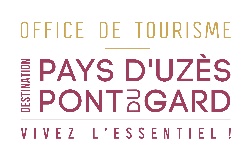 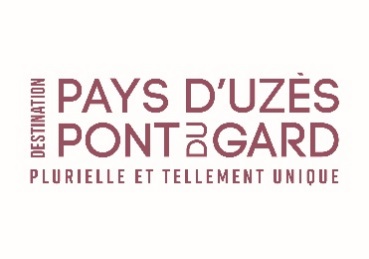 FORMULAIRE DE RENSEIGNEMENTS         Chambres d’hôtesIdentification de la structureJe possède un flyer:               [  ] oui                    [  ] non              [  ] En création Contacts Gérant (non diffusés)Descriptif commercialDescriptif court : 255 caractères (ce descriptif sera utilisé pour tous les supports de communication papier et numériques au niveau local, départemental et régional)Descriptif détaillé : informations complémentaires que vous souhaitez apporter à notre connaissanceDescriptifs thématisés: PrésentationEnvironnements : Type de label et référentiel : Cocher le critère correspondant à votre offre :Labels Tourisme et Handicap : Tourisme adapté : Nb. pers. pouvant être accueillies simultanément en fauteuil roulant : PrésentationTypes d'habitation : PrestationsÉquipements : Services : Conforts : Types de clientèle : Animaux acceptés : Oui/Non                                                Animaux acceptés avec supplément : Oui/NonLangues parlées : Animaux acceptés : Oui/Non                                            Animaux acceptés avec supplément : Oui/NonConditions d'accueil des animaux : OuvertureOuvert toute l'année : Oui / NonPériodes d'ouvertures : TarifsDurée de séjour minimum (en jours) : Complément tarifs : Capacités : Modes de paiement : Fait le  ____  /  ____  /  ________SignatureLes informations fournies dans ce questionnaire sont potentiellement publiées et sont centralisées dans la base Apidae. Elles pourront être exploitées par différents partenaires. Merci de votre collaborationMoyens de communicationCoordonnéesNom structure Adresse structureTéléphone / portableMélSite web (URL)Page facebookGoogle +TwitterTripadvisorGéolocalisation : Latitude : Longitude APE/NAF : RCS : SIRET : CivilitéNomPrénomFonctionMoyens communicationtelmailportadresseThèmeDescriptifNouveauté 2022 [  ] A la campagne[  ] En périphérie de la ville  [  ] Fleurs de soleil[  ] Qualité tourisme[  ] Marque Sud de France[  ] En cours de classement   [  ] Clef verte   [  ] Ecolabel Européen   [  ] Chambre d’hôtes référence     [  ] Table d'hôtePériode d’ouverture Période de fermetureLibellé tarifaireMinimum (€)Maximum (€)NuitéeWeek-endSemaineAnimauxCapacité maximum possible de personnesNombre de chambre Nombre lits doubles  (précisez les dimensions)Nombre lits simples Nombre de salle d’eauNombre de salle de bain  [  ] Ticket restaurant